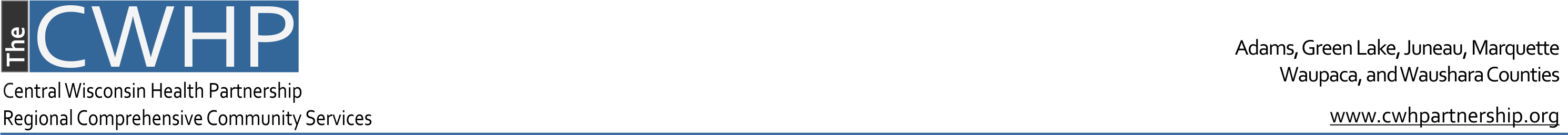 Comprehensive Community ServicesRecovery PlanConsumer strengths:Consumer barriers:Discharge from the CCS shall be based on one of the following:The consumer has met / is meeting their recovery goalsThe consumer no longer wants psychosocial rehabilitation servicesDHS 36.17(5)(a)2.The whereabouts of the consumer are unknown for at least 3 months despite diligent efforts to locate the consumerDownUpDHS 36.17(5)(a)3.The consumer refuses services from the CCS for at least 3 months despite diligent outreach efforts to engage the consumer DHS 36.17(5)(a)4.The consumer enters a long-term care facility for medical reasons and is unlikely to return to community livingDHS 36.17(5)(a)5.DHS 36.17(5)(a)6.Psychosocial rehabilitation services are no longer neededService Provider SummaryComprehensive Community Services Signature PageDate of Plan:I have been explained the service planning process by the service facilitator and/or mental health professional.  I understand my options within the CCS Service Array.  I have participated in the service planning process.  I am signing off on the plan as     Initial       Update         Final_________________________________________________		_________________________Consumer								Dated_________________________________________________		_________________________Guardian								Dated_________________________________________________		_________________________Service Facilitator							DatedI have reviewed and attest to this applicant’s need for psychosocial services as set forth in DHS 36 and medical and supportive services to address the desired recovery goals.   I am authorizing services per the Recovery Plan.  _________________________________________________		_________________________Substance Abuse Professional                                                                             DatedI have reviewed and attest to this applicant’s need for psychosocial services as set forth in DHS 36 and medical and supportive services to address the desired recovery goals.  I am authorizing services per the Recovery Plan  _________________________________________________                      _________________________Mental Health Professional 				                             DatedRecovery Planning Meeting RosterConsumer Name:   Date of Recovery Plan Completion:  If not within 30 days of application, provide specific reason:  Service Facilitator:   Dates of Recovery Plan Review:     (at least every six months or as consumer’s situation changes)Date the Recovery Planning Process was Explained to the Consumer and/or legal representative or family member:   Date the Recovery Planning Process was Explained to the Consumer and/or legal representative or family member:   Goal #1 (As stated on the Assessment Summary.  Goal should be stated in the individual’s own words, and include statement of dreams, hopes, role functions and visions of life.)Goal #1 (As stated on the Assessment Summary.  Goal should be stated in the individual’s own words, and include statement of dreams, hopes, role functions and visions of life.)Goal #1 (As stated on the Assessment Summary.  Goal should be stated in the individual’s own words, and include statement of dreams, hopes, role functions and visions of life.)Goal #1 (As stated on the Assessment Summary.  Goal should be stated in the individual’s own words, and include statement of dreams, hopes, role functions and visions of life.)Goal #1 (As stated on the Assessment Summary.  Goal should be stated in the individual’s own words, and include statement of dreams, hopes, role functions and visions of life.)Goal #1 (As stated on the Assessment Summary.  Goal should be stated in the individual’s own words, and include statement of dreams, hopes, role functions and visions of life.)Goal #1 (As stated on the Assessment Summary.  Goal should be stated in the individual’s own words, and include statement of dreams, hopes, role functions and visions of life.)Associated Domain(s):  ,   , Associated Domain(s):  ,   , Associated Domain(s):  ,   , Associated Domain(s):  ,   , Associated Domain(s):  ,   , Associated Domain(s):  ,   , Associated Domain(s):  ,   , OBJECTIVE #1 (Using action words, describe the specific changes expected in measurable and behavioral terms, utilizing “SMART” – Specific, Measurable, Achievable, Realistic, Time bound.  Example: Consumer will………., as evidenced by …………, by (target date)OBJECTIVE #1 (Using action words, describe the specific changes expected in measurable and behavioral terms, utilizing “SMART” – Specific, Measurable, Achievable, Realistic, Time bound.  Example: Consumer will………., as evidenced by …………, by (target date)OBJECTIVE #1 (Using action words, describe the specific changes expected in measurable and behavioral terms, utilizing “SMART” – Specific, Measurable, Achievable, Realistic, Time bound.  Example: Consumer will………., as evidenced by …………, by (target date)OBJECTIVE #1 (Using action words, describe the specific changes expected in measurable and behavioral terms, utilizing “SMART” – Specific, Measurable, Achievable, Realistic, Time bound.  Example: Consumer will………., as evidenced by …………, by (target date)OBJECTIVE #1 (Using action words, describe the specific changes expected in measurable and behavioral terms, utilizing “SMART” – Specific, Measurable, Achievable, Realistic, Time bound.  Example: Consumer will………., as evidenced by …………, by (target date)OBJECTIVE #1 (Using action words, describe the specific changes expected in measurable and behavioral terms, utilizing “SMART” – Specific, Measurable, Achievable, Realistic, Time bound.  Example: Consumer will………., as evidenced by …………, by (target date)OBJECTIVE #1 (Using action words, describe the specific changes expected in measurable and behavioral terms, utilizing “SMART” – Specific, Measurable, Achievable, Realistic, Time bound.  Example: Consumer will………., as evidenced by …………, by (target date)OBJECTIVE #1 (Using action words, describe the specific changes expected in measurable and behavioral terms, utilizing “SMART” – Specific, Measurable, Achievable, Realistic, Time bound.  Example: Consumer will………., as evidenced by …………, by (target date)INTERVENTIONS (Related to Objective #1) (Describe the specific activity, service, or treatment, the provider or other responsible person (including the individual or a family member), and the intended purpose or impact as it relates to this objective.  The intensity, frequency, and duration should also be specified.)INTERVENTIONS (Related to Objective #1) (Describe the specific activity, service, or treatment, the provider or other responsible person (including the individual or a family member), and the intended purpose or impact as it relates to this objective.  The intensity, frequency, and duration should also be specified.)INTERVENTIONS (Related to Objective #1) (Describe the specific activity, service, or treatment, the provider or other responsible person (including the individual or a family member), and the intended purpose or impact as it relates to this objective.  The intensity, frequency, and duration should also be specified.)INTERVENTIONS (Related to Objective #1) (Describe the specific activity, service, or treatment, the provider or other responsible person (including the individual or a family member), and the intended purpose or impact as it relates to this objective.  The intensity, frequency, and duration should also be specified.)INTERVENTIONS (Related to Objective #1) (Describe the specific activity, service, or treatment, the provider or other responsible person (including the individual or a family member), and the intended purpose or impact as it relates to this objective.  The intensity, frequency, and duration should also be specified.)INTERVENTIONS (Related to Objective #1) (Describe the specific activity, service, or treatment, the provider or other responsible person (including the individual or a family member), and the intended purpose or impact as it relates to this objective.  The intensity, frequency, and duration should also be specified.)PROGRESS AND NEEDS UPDATE (Related to Objective #1)PROGRESS AND NEEDS UPDATE (Related to Objective #1)PROGRESS AND NEEDS UPDATE (Related to Objective #1)OBJECTIVE #2 (Using action words, describe the specific changes expected in measurable and behavioral terms, utilizing “SMART” – Specific, Measurable, Achievable, Realistic, Time bound.  Example: Consumer will………., as evidenced by …………, by (target date)OBJECTIVE #2 (Using action words, describe the specific changes expected in measurable and behavioral terms, utilizing “SMART” – Specific, Measurable, Achievable, Realistic, Time bound.  Example: Consumer will………., as evidenced by …………, by (target date)OBJECTIVE #2 (Using action words, describe the specific changes expected in measurable and behavioral terms, utilizing “SMART” – Specific, Measurable, Achievable, Realistic, Time bound.  Example: Consumer will………., as evidenced by …………, by (target date)OBJECTIVE #2 (Using action words, describe the specific changes expected in measurable and behavioral terms, utilizing “SMART” – Specific, Measurable, Achievable, Realistic, Time bound.  Example: Consumer will………., as evidenced by …………, by (target date)OBJECTIVE #2 (Using action words, describe the specific changes expected in measurable and behavioral terms, utilizing “SMART” – Specific, Measurable, Achievable, Realistic, Time bound.  Example: Consumer will………., as evidenced by …………, by (target date)OBJECTIVE #2 (Using action words, describe the specific changes expected in measurable and behavioral terms, utilizing “SMART” – Specific, Measurable, Achievable, Realistic, Time bound.  Example: Consumer will………., as evidenced by …………, by (target date)OBJECTIVE #2 (Using action words, describe the specific changes expected in measurable and behavioral terms, utilizing “SMART” – Specific, Measurable, Achievable, Realistic, Time bound.  Example: Consumer will………., as evidenced by …………, by (target date)OBJECTIVE #2 (Using action words, describe the specific changes expected in measurable and behavioral terms, utilizing “SMART” – Specific, Measurable, Achievable, Realistic, Time bound.  Example: Consumer will………., as evidenced by …………, by (target date)INTERVENTIONS (Related to Objective #2) (Describe the specific activity, service, or treatment, the provider or other responsible person (including the individual or a family member), and the intended purpose or impact as it relates to this objective.  The intensity, frequency, and duration should also be specified.)INTERVENTIONS (Related to Objective #2) (Describe the specific activity, service, or treatment, the provider or other responsible person (including the individual or a family member), and the intended purpose or impact as it relates to this objective.  The intensity, frequency, and duration should also be specified.)INTERVENTIONS (Related to Objective #2) (Describe the specific activity, service, or treatment, the provider or other responsible person (including the individual or a family member), and the intended purpose or impact as it relates to this objective.  The intensity, frequency, and duration should also be specified.)INTERVENTIONS (Related to Objective #2) (Describe the specific activity, service, or treatment, the provider or other responsible person (including the individual or a family member), and the intended purpose or impact as it relates to this objective.  The intensity, frequency, and duration should also be specified.)INTERVENTIONS (Related to Objective #2) (Describe the specific activity, service, or treatment, the provider or other responsible person (including the individual or a family member), and the intended purpose or impact as it relates to this objective.  The intensity, frequency, and duration should also be specified.)INTERVENTIONS (Related to Objective #2) (Describe the specific activity, service, or treatment, the provider or other responsible person (including the individual or a family member), and the intended purpose or impact as it relates to this objective.  The intensity, frequency, and duration should also be specified.)PROGRESS AND NEEDS UPDATE (Related to Objective #2)PROGRESS AND NEEDS UPDATE (Related to Objective #2)PROGRESS AND NEEDS UPDATE (Related to Objective #2)OBJECTIVE #3 (Using action words, describe the specific changes expected in measurable and behavioral terms, utilizing “SMART” – Specific, Measurable, Achievable, Realistic, Time bound.  Example: Consumer will………., as evidenced by …………, by (target date)OBJECTIVE #3 (Using action words, describe the specific changes expected in measurable and behavioral terms, utilizing “SMART” – Specific, Measurable, Achievable, Realistic, Time bound.  Example: Consumer will………., as evidenced by …………, by (target date)OBJECTIVE #3 (Using action words, describe the specific changes expected in measurable and behavioral terms, utilizing “SMART” – Specific, Measurable, Achievable, Realistic, Time bound.  Example: Consumer will………., as evidenced by …………, by (target date)OBJECTIVE #3 (Using action words, describe the specific changes expected in measurable and behavioral terms, utilizing “SMART” – Specific, Measurable, Achievable, Realistic, Time bound.  Example: Consumer will………., as evidenced by …………, by (target date)OBJECTIVE #3 (Using action words, describe the specific changes expected in measurable and behavioral terms, utilizing “SMART” – Specific, Measurable, Achievable, Realistic, Time bound.  Example: Consumer will………., as evidenced by …………, by (target date)OBJECTIVE #3 (Using action words, describe the specific changes expected in measurable and behavioral terms, utilizing “SMART” – Specific, Measurable, Achievable, Realistic, Time bound.  Example: Consumer will………., as evidenced by …………, by (target date)OBJECTIVE #3 (Using action words, describe the specific changes expected in measurable and behavioral terms, utilizing “SMART” – Specific, Measurable, Achievable, Realistic, Time bound.  Example: Consumer will………., as evidenced by …………, by (target date)OBJECTIVE #3 (Using action words, describe the specific changes expected in measurable and behavioral terms, utilizing “SMART” – Specific, Measurable, Achievable, Realistic, Time bound.  Example: Consumer will………., as evidenced by …………, by (target date)INTERVENTIONS (Related to Objective #3) (Describe the specific activity, service, or treatment, the provider or other responsible person (including the individual or a family member), and the intended purpose or impact as it relates to this objective.  The intensity, frequency, and duration should also be specified.)INTERVENTIONS (Related to Objective #3) (Describe the specific activity, service, or treatment, the provider or other responsible person (including the individual or a family member), and the intended purpose or impact as it relates to this objective.  The intensity, frequency, and duration should also be specified.)INTERVENTIONS (Related to Objective #3) (Describe the specific activity, service, or treatment, the provider or other responsible person (including the individual or a family member), and the intended purpose or impact as it relates to this objective.  The intensity, frequency, and duration should also be specified.)INTERVENTIONS (Related to Objective #3) (Describe the specific activity, service, or treatment, the provider or other responsible person (including the individual or a family member), and the intended purpose or impact as it relates to this objective.  The intensity, frequency, and duration should also be specified.)INTERVENTIONS (Related to Objective #3) (Describe the specific activity, service, or treatment, the provider or other responsible person (including the individual or a family member), and the intended purpose or impact as it relates to this objective.  The intensity, frequency, and duration should also be specified.)INTERVENTIONS (Related to Objective #3) (Describe the specific activity, service, or treatment, the provider or other responsible person (including the individual or a family member), and the intended purpose or impact as it relates to this objective.  The intensity, frequency, and duration should also be specified.)PROGRESS AND NEEDS UPDATE (Related to Objective #3)PROGRESS AND NEEDS UPDATE (Related to Objective #3)PROGRESS AND NEEDS UPDATE (Related to Objective #3)Goal #2 (As stated on the Assessment Summary.  Goal should be stated in the individual’s own words, and include statement of dreams, hopes, role functions and visions of life.)Goal #2 (As stated on the Assessment Summary.  Goal should be stated in the individual’s own words, and include statement of dreams, hopes, role functions and visions of life.)Goal #2 (As stated on the Assessment Summary.  Goal should be stated in the individual’s own words, and include statement of dreams, hopes, role functions and visions of life.)Goal #2 (As stated on the Assessment Summary.  Goal should be stated in the individual’s own words, and include statement of dreams, hopes, role functions and visions of life.)Goal #2 (As stated on the Assessment Summary.  Goal should be stated in the individual’s own words, and include statement of dreams, hopes, role functions and visions of life.)Goal #2 (As stated on the Assessment Summary.  Goal should be stated in the individual’s own words, and include statement of dreams, hopes, role functions and visions of life.)Goal #2 (As stated on the Assessment Summary.  Goal should be stated in the individual’s own words, and include statement of dreams, hopes, role functions and visions of life.)Associated Domain(s):  ,   , Associated Domain(s):  ,   , Associated Domain(s):  ,   , Associated Domain(s):  ,   , Associated Domain(s):  ,   , Associated Domain(s):  ,   , Associated Domain(s):  ,   , OBJECTIVE #1 (Using action words, describe the specific changes expected in measurable and behavioral terms, utilizing “SMART” – Specific, Measurable, Achievable, Realistic, Time bound.  Example: Consumer will………., as evidenced by …………, by (target date)OBJECTIVE #1 (Using action words, describe the specific changes expected in measurable and behavioral terms, utilizing “SMART” – Specific, Measurable, Achievable, Realistic, Time bound.  Example: Consumer will………., as evidenced by …………, by (target date)OBJECTIVE #1 (Using action words, describe the specific changes expected in measurable and behavioral terms, utilizing “SMART” – Specific, Measurable, Achievable, Realistic, Time bound.  Example: Consumer will………., as evidenced by …………, by (target date)OBJECTIVE #1 (Using action words, describe the specific changes expected in measurable and behavioral terms, utilizing “SMART” – Specific, Measurable, Achievable, Realistic, Time bound.  Example: Consumer will………., as evidenced by …………, by (target date)OBJECTIVE #1 (Using action words, describe the specific changes expected in measurable and behavioral terms, utilizing “SMART” – Specific, Measurable, Achievable, Realistic, Time bound.  Example: Consumer will………., as evidenced by …………, by (target date)OBJECTIVE #1 (Using action words, describe the specific changes expected in measurable and behavioral terms, utilizing “SMART” – Specific, Measurable, Achievable, Realistic, Time bound.  Example: Consumer will………., as evidenced by …………, by (target date)OBJECTIVE #1 (Using action words, describe the specific changes expected in measurable and behavioral terms, utilizing “SMART” – Specific, Measurable, Achievable, Realistic, Time bound.  Example: Consumer will………., as evidenced by …………, by (target date)OBJECTIVE #1 (Using action words, describe the specific changes expected in measurable and behavioral terms, utilizing “SMART” – Specific, Measurable, Achievable, Realistic, Time bound.  Example: Consumer will………., as evidenced by …………, by (target date)INTERVENTIONS (Related to Objective #1) (Describe the specific activity, service, or treatment, the provider or other responsible person (including the individual or a family member), and the intended purpose or impact as it relates to this objective.  The intensity, frequency, and duration should also be specified.)INTERVENTIONS (Related to Objective #1) (Describe the specific activity, service, or treatment, the provider or other responsible person (including the individual or a family member), and the intended purpose or impact as it relates to this objective.  The intensity, frequency, and duration should also be specified.)INTERVENTIONS (Related to Objective #1) (Describe the specific activity, service, or treatment, the provider or other responsible person (including the individual or a family member), and the intended purpose or impact as it relates to this objective.  The intensity, frequency, and duration should also be specified.)INTERVENTIONS (Related to Objective #1) (Describe the specific activity, service, or treatment, the provider or other responsible person (including the individual or a family member), and the intended purpose or impact as it relates to this objective.  The intensity, frequency, and duration should also be specified.)INTERVENTIONS (Related to Objective #1) (Describe the specific activity, service, or treatment, the provider or other responsible person (including the individual or a family member), and the intended purpose or impact as it relates to this objective.  The intensity, frequency, and duration should also be specified.)INTERVENTIONS (Related to Objective #1) (Describe the specific activity, service, or treatment, the provider or other responsible person (including the individual or a family member), and the intended purpose or impact as it relates to this objective.  The intensity, frequency, and duration should also be specified.)PROGRESS AND NEEDS UPDATE (Related to Objective #1)PROGRESS AND NEEDS UPDATE (Related to Objective #1)PROGRESS AND NEEDS UPDATE (Related to Objective #1)OBJECTIVE #2 (Using action words, describe the specific changes expected in measurable and behavioral terms, utilizing “SMART” – Specific, Measurable, Achievable, Realistic, Time bound.  Example: Consumer will………., as evidenced by …………, by (target date)OBJECTIVE #2 (Using action words, describe the specific changes expected in measurable and behavioral terms, utilizing “SMART” – Specific, Measurable, Achievable, Realistic, Time bound.  Example: Consumer will………., as evidenced by …………, by (target date)OBJECTIVE #2 (Using action words, describe the specific changes expected in measurable and behavioral terms, utilizing “SMART” – Specific, Measurable, Achievable, Realistic, Time bound.  Example: Consumer will………., as evidenced by …………, by (target date)OBJECTIVE #2 (Using action words, describe the specific changes expected in measurable and behavioral terms, utilizing “SMART” – Specific, Measurable, Achievable, Realistic, Time bound.  Example: Consumer will………., as evidenced by …………, by (target date)OBJECTIVE #2 (Using action words, describe the specific changes expected in measurable and behavioral terms, utilizing “SMART” – Specific, Measurable, Achievable, Realistic, Time bound.  Example: Consumer will………., as evidenced by …………, by (target date)OBJECTIVE #2 (Using action words, describe the specific changes expected in measurable and behavioral terms, utilizing “SMART” – Specific, Measurable, Achievable, Realistic, Time bound.  Example: Consumer will………., as evidenced by …………, by (target date)OBJECTIVE #2 (Using action words, describe the specific changes expected in measurable and behavioral terms, utilizing “SMART” – Specific, Measurable, Achievable, Realistic, Time bound.  Example: Consumer will………., as evidenced by …………, by (target date)OBJECTIVE #2 (Using action words, describe the specific changes expected in measurable and behavioral terms, utilizing “SMART” – Specific, Measurable, Achievable, Realistic, Time bound.  Example: Consumer will………., as evidenced by …………, by (target date)INTERVENTIONS (Related to Objective #2) (Describe the specific activity, service, or treatment, the provider or other responsible person (including the individual or a family member), and the intended purpose or impact as it relates to this objective.  The intensity, frequency, and duration should also be specified.)INTERVENTIONS (Related to Objective #2) (Describe the specific activity, service, or treatment, the provider or other responsible person (including the individual or a family member), and the intended purpose or impact as it relates to this objective.  The intensity, frequency, and duration should also be specified.)INTERVENTIONS (Related to Objective #2) (Describe the specific activity, service, or treatment, the provider or other responsible person (including the individual or a family member), and the intended purpose or impact as it relates to this objective.  The intensity, frequency, and duration should also be specified.)INTERVENTIONS (Related to Objective #2) (Describe the specific activity, service, or treatment, the provider or other responsible person (including the individual or a family member), and the intended purpose or impact as it relates to this objective.  The intensity, frequency, and duration should also be specified.)INTERVENTIONS (Related to Objective #2) (Describe the specific activity, service, or treatment, the provider or other responsible person (including the individual or a family member), and the intended purpose or impact as it relates to this objective.  The intensity, frequency, and duration should also be specified.)INTERVENTIONS (Related to Objective #2) (Describe the specific activity, service, or treatment, the provider or other responsible person (including the individual or a family member), and the intended purpose or impact as it relates to this objective.  The intensity, frequency, and duration should also be specified.)PROGRESS AND NEEDS UPDATE (Related to Objective #2)PROGRESS AND NEEDS UPDATE (Related to Objective #2)PROGRESS AND NEEDS UPDATE (Related to Objective #2)OBJECTIVE #3 (Using action words, describe the specific changes expected in measurable and behavioral terms, utilizing “SMART” – Specific, Measurable, Achievable, Realistic, Time bound.  Example: Consumer will………., as evidenced by …………, by (target date)OBJECTIVE #3 (Using action words, describe the specific changes expected in measurable and behavioral terms, utilizing “SMART” – Specific, Measurable, Achievable, Realistic, Time bound.  Example: Consumer will………., as evidenced by …………, by (target date)OBJECTIVE #3 (Using action words, describe the specific changes expected in measurable and behavioral terms, utilizing “SMART” – Specific, Measurable, Achievable, Realistic, Time bound.  Example: Consumer will………., as evidenced by …………, by (target date)OBJECTIVE #3 (Using action words, describe the specific changes expected in measurable and behavioral terms, utilizing “SMART” – Specific, Measurable, Achievable, Realistic, Time bound.  Example: Consumer will………., as evidenced by …………, by (target date)OBJECTIVE #3 (Using action words, describe the specific changes expected in measurable and behavioral terms, utilizing “SMART” – Specific, Measurable, Achievable, Realistic, Time bound.  Example: Consumer will………., as evidenced by …………, by (target date)OBJECTIVE #3 (Using action words, describe the specific changes expected in measurable and behavioral terms, utilizing “SMART” – Specific, Measurable, Achievable, Realistic, Time bound.  Example: Consumer will………., as evidenced by …………, by (target date)OBJECTIVE #3 (Using action words, describe the specific changes expected in measurable and behavioral terms, utilizing “SMART” – Specific, Measurable, Achievable, Realistic, Time bound.  Example: Consumer will………., as evidenced by …………, by (target date)OBJECTIVE #3 (Using action words, describe the specific changes expected in measurable and behavioral terms, utilizing “SMART” – Specific, Measurable, Achievable, Realistic, Time bound.  Example: Consumer will………., as evidenced by …………, by (target date)INTERVENTIONS (Related to Objective #3) (Describe the specific activity, service, or treatment, the provider or other responsible person (including the individual or a family member), and the intended purpose or impact as it relates to this objective.  The intensity, frequency, and duration should also be specified.)INTERVENTIONS (Related to Objective #3) (Describe the specific activity, service, or treatment, the provider or other responsible person (including the individual or a family member), and the intended purpose or impact as it relates to this objective.  The intensity, frequency, and duration should also be specified.)INTERVENTIONS (Related to Objective #3) (Describe the specific activity, service, or treatment, the provider or other responsible person (including the individual or a family member), and the intended purpose or impact as it relates to this objective.  The intensity, frequency, and duration should also be specified.)INTERVENTIONS (Related to Objective #3) (Describe the specific activity, service, or treatment, the provider or other responsible person (including the individual or a family member), and the intended purpose or impact as it relates to this objective.  The intensity, frequency, and duration should also be specified.)INTERVENTIONS (Related to Objective #3) (Describe the specific activity, service, or treatment, the provider or other responsible person (including the individual or a family member), and the intended purpose or impact as it relates to this objective.  The intensity, frequency, and duration should also be specified.)INTERVENTIONS (Related to Objective #3) (Describe the specific activity, service, or treatment, the provider or other responsible person (including the individual or a family member), and the intended purpose or impact as it relates to this objective.  The intensity, frequency, and duration should also be specified.)PROGRESS AND NEEDS UPDATE (Related to Objective #3)PROGRESS AND NEEDS UPDATE (Related to Objective #3)PROGRESS AND NEEDS UPDATE (Related to Objective #3)Date (as of)ProviderService Array CategoryTotal Approved Hours of Treatment per MonthTotal Approved Hours of Travel per MonthNotesDateName of Attendee/RelationshipSignatureAddressTelephone Number